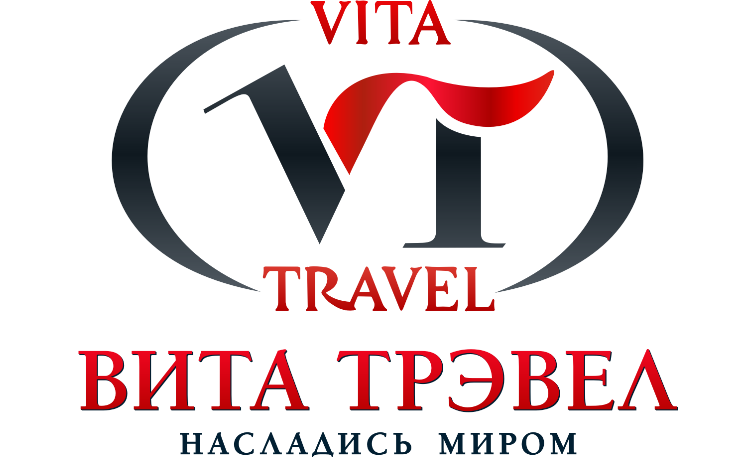 Договор № ____Челябинск                                                                                                                     __.__.20__ООО ТК "ВИТА Трэвел"  именуемое (-ый) в дальнейшем  Продавец, в лице Генерального директора Ципордей Алексея Владимировича, действующего (-ей) на основании Устава с одной стороны, и  именуемое(-ый) в дальнейшем Покупатель, в лице   действующего на основании  с другой стороны, заключили настоящий Договор о нижеследующем:Предмет ДоговораПредметом настоящего Договора является предоставление Агентством Заказчику услуг в сфере обеспечения авиабилетами, железнодорожными билетами; бронирования гостиниц; транспортного обслуживания; страхования на период поездки; визовой поддержки и прочих сопутствующих услуг. При расширении возможностей Агентства в сфере оказания услуг и возникновения новых видов услуг, Агентство направляет соответствующие письменные предложения Заказчику с целью  включения  новых  услуг  в  предмет  настоящего  Договора. При  получении письменного ответа от Заказчика о согласии с предложением, согласованные виды услуг будут входить в объем настоящего Договора.Порядок предоставления услугПредоставление  услуг  Агентством   производится  на  основании  заявки на бронирование (далее – «заявка»), оформляемой Заказчиком, по форме. Заявка оформляется Заказчиком в письменной форме и передается Агентству по факсу или  электронной почте.После получения заявки Агентство либо направляет в адрес Заказчика уведомление о принятии ее к исполнению с указанием стоимости, либо сообщает об отказе от принятия заявки с указанием мотивов невозможности ее выполнения. Заказчик вправе в любое время аннулировать свой заказ полностью либо частично, при этом всеми мерами будет способствовать тому, чтобы аннуляция заказа была произведена заблаговременно. Обязанности Сторон3.1. Обязанности Заказчика3.1.1.Заказчик заблаговременно предоставляет Агентству информацию об интересующем его направлении, количестве пассажиров, их фамилиях и номерах паспортов, а также другую информацию, необходимую для оформления перевозочных  и прочих документов. Заказчик несет ответственность за правильность предоставляемой информации.3.1.2. Заказчик обязуется своевременно информировать Агентство обо всех изменениях, дополнениях и отменах заказанных услуг, причем в случае отмены заказанных услуг Заказчик компенсирует Агентству сумму фактически понесенных последним расходов.3.1.3. Заказчик обязуется проверять правильность оформленных перевозочных и прочих документов в присутствии сотрудника Агентства при получении.3.2. Обязанности Агентства3.2.1. Агентство предоставляет Заказчику всю необходимую информацию, связанную с предоставлением услуг согласно заявке заказчика, в том числе информацию по расписанию, наличию мест и стоимости услуг.3.2.2. Агентство производит бронирование услуг и оформление необходимых документов, строго придерживаясь  соответствующих правил и нормативных документов, в т. ч. Правил авиакомпаний, железной дороги и т. п. 3.2.3. Агентство по договоренности с Заказчиком обеспечивает доставку оформленных документов в пределах          г. Челябинска. Ответственность сторон4.1. Ответственность Заказчика4.1.1. Заказчик несет ответственность за правильное и полное предоставление информации при заказе услуг. В случае устного заказа, претензии по неправильному оформлению перевозочных и прочих документов не принимаются.4.1.2. Заказчик несет ответственность за соблюдение законов стран или регионов, в или через которые осуществляется перевозка, в том числе соблюдение визовых режимов. В случае депортации пассажиров Заказчика, нарушивших закон или визовый режим, Заказчик несет ответственность перед перевозчиком, осуществившим депортацию.4.1.3. При отказе Заказчика от перевозки, оформление возврата билетов производится по правилам перевозчика, осуществляющего данную перевозку, с возможным удержанием штрафных санкций. В случае сдачи билета по тарифу, условия выписки которого не подразумевают возврата каких – либо сумм, Заказчик вправе обратиться в соответствующую инстанцию (Авиакомпанию, Железнодорожное Агентство) с целью рассмотрения возможности возврата денежных средств. При отказе Заказчика от прочих забронированных услуг Заказчик компенсирует Агентству сумму фактически понесенных последним расходов.4.2. Ответственность Агентства4.2.1 Агентство не несет ответственность за действия перевозчиков, повлекшие за собой замену воздушного судна, изменения в расписании, отмену рейсов, задержку рейсов, необеспечение стыковок в аэропортах, трансфера, утерю багажа или личных вещей пассажиров. Условия выполнения перевозки содержатся в перевозочном документе (билете). Тем не менее, Агентство принимает все меры для обеспечения выполнения перевозчиком своих обязательств согласно указанным в билетах условиям. Агентство обязуется информировать Заказчика о возможных изменениях или отмене рейсов, поездов и т.п. 4.2.2. Агентство несет ответственность за неправильно оформленные перевозочные и прочие документы (если данные были правильно предоставлены заказчиком). В этом случае переоформление документов производится за счет Агентства.Основания освобождения от ответственности (форс-мажорные обстоятельства)5.1. Сторона, не исполнившая или ненадлежащим образом исполнившая свое обязательство по настоящему Договору, несет ответственность, если не докажет, что неисполнение или ненадлежащее исполнение является последствием одного из следующих обстоятельств: стихийные бедствия, решения высших законодательных и исполнительных органов, война или военные действия, возникшего после заключения Договора и препятствующего его исполнению. 5.2. Сторона, для которой создалась невозможность исполнения обязательства, обязана немедленно, однако не позднее трех дней с момента возникновения таковых, в письменной форме уведомить другую Сторону о наступлении, предполагаемом сроке действия или прекращении вышеуказанных обстоятельств. Неуведомление или несвоевременное уведомление лишает Сторону права ссылаться на любые вышеуказанные обстоятельства как на основание, освобождающее от ответственности за неисполнение обязательства.Взаиморасчеты сторонОплата услуг в рамках настоящего договора производится в рублях в любой удобной Заказчику форме, не противоречащей законодательству РФ, на основании счетов, оформляемых Агентством. Оплата услуг производится до момента их оформления. При срочном оформлении документов, оплата возможна в течение двух банковских дней с момента получения документов Заказчиком.Оплата и получение билетов осуществляется уполномоченным лицом Заказчика, по его доверенности, либо клиентом Заказчика (пассажиром.)По согласованию сторон Заказчик может производить авансовые платежи за услуги.Неиспользованная Заказчиком сумма аванса возвращается Агентством на расчетный счет Заказчика в течение 3-х банковских дней после получения письменного уведомления о возврате. В случае недостаточности на расчетном счете Агентства перечисленного Заказчиком аванса, Агентство по своему усмотрению вправе оказать Заказчику услуги при условии письменного обязательства последнего погасить задолженность в течение 3-х банковских дней. Разрешение споровВсе возникающие между Сторонами из настоящего Договора или в связи с его исполнением споры Стороны будут стремиться разрешить путем непосредственных переговоров.Если спорный вопрос не будет урегулирован сторонами, то он передается на разрешение в Арбитражный суд по месту нахождения АгентстваСрок действия договораНастоящий Договор вступает в силу с момента подписания и действует в течение одного года. Настоящий договор считается пролонгированным на следующий срок, если за 30 дней до истечения срока действия настоящего Договора ни одна из Сторон не заявит о его расторжении.Каждая из Сторон в течение срока действия Договора вправе досрочно расторгнуть Договор в одностороннем порядке при условии предварительного уведомления другой Стороны о принятом решении не позднее, чем за 30 дней до предполагаемой даты расторжения. В указанный срок Стороны должны закончить все взаиморасчеты и погасить все взаимные задолженности.При решении вопросов, не предусмотренных в настоящем Договоре, Стороны руководствуются действующим законодательством Российской Федерации.Прочие условияПосле подписания настоящего договора все предыдущие письменные и устные соглашения, переписка, переговоры между Сторонами, относящиеся к настоящему договору, теряют силу.Любая договоренность между Сторонами, влекущая за собой новые обязательства, которые не вытекают из настоящего Договора, должна быть письменно подтверждена Сторонами в форме дополнительных соглашений и приложений к настоящему договору. Все изменения и дополнения к настоящему договору считаются действительными, если они составлены в письменной форме и подписаны Сторонами.Во всем остальном, что не предусмотрено настоящим договором, применяются нормы законодательства РФ.Настоящий договор составлен в двух экземплярах, имеющих явную юридическую силу, по одному экземпляру для каждой из Сторон. Неотъемлемой частью настоящего договора является:9.5.1. Приложение № 1 - Размер сервисного сбора Агентства при оформлении авиабилетов, железнодорожных билетов.Реквизиты сторонАгентствоООО ТК "ВИТА Трэвел"Юридический адрес: ул. Цвиллинга, д. 44, этаж 1, неж.пом.54, Челябинск, 454091Фактический адрес: ул. Цвиллинга, д. 44, этаж 1, Челябинск, 454091ИНН: 7452023824, КПП 745101001р/с 40702810410000044649 в АО «ТИНЬКОФФ БАНК» г. МОСКВАБИК 044525974, к/с 30101810145250000974телефон: +7 351 700-11-10https://vita-travel.comМенеджер по Вашей заявке: Генеральный директор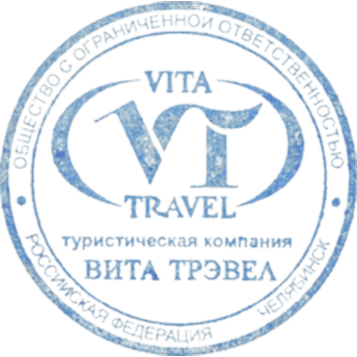 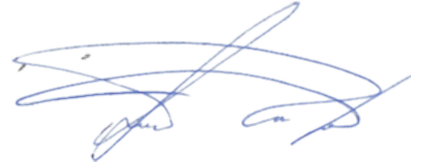 Ципордей А.В,М.П.ЗаказчикЮридический адрес:ИНН: , КППр/с  в БИК , к/сТелефон:М.П.